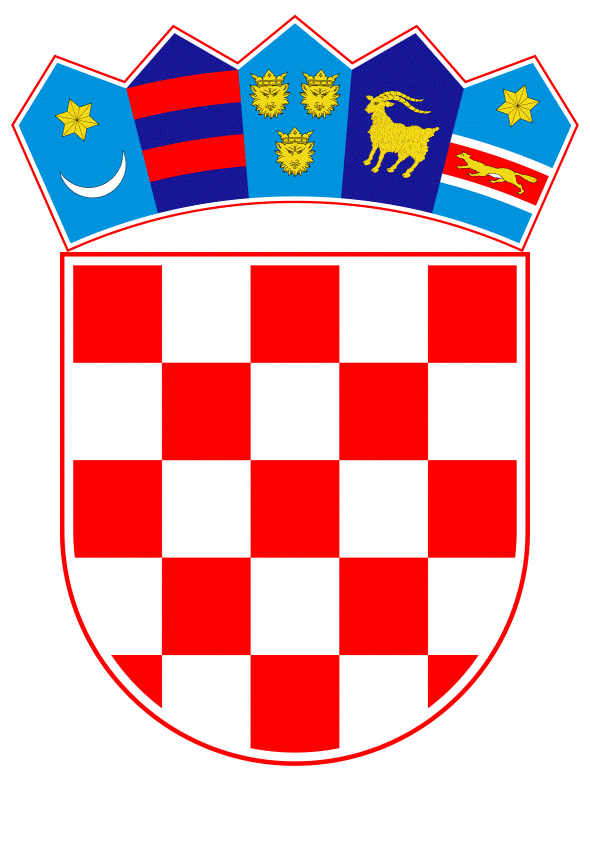 VLADA REPUBLIKE HRVATSKEZagreb, 9. prosinca 2020.______________________________________________________________________________________________________________________________________________________________________________________________________________________________PrijedlogKlasa:Urbroj:Zagreb,PREDSJEDNIKU HRVATSKOGA SABORAPREDMET:	Prijedlog zakona o dopuni Zakona o Hrvatskoj radioteleviziji, s Konačnim prijedlogom zakona (predlagatelj: Silvano Hrelja, zastupnik u Hrvatskom saboru) - mišljenje VladeVeza:	Pismo Hrvatskoga sabora, KLASA: 612-12/20-01/04, URBROJ: 65-20-03, od 5. listopada 2020. godine	Na temelju članka 122. stavka 2. Poslovnika Hrvatskoga sabora („Narodne novine“, br. 81/13, 113/16, 69/17 i 29/18), Vlada Republike Hrvatske o Prijedlogu zakona o dopuni Zakona o Hrvatskoj radioteleviziji, s Konačnim prijedlogom zakona (predlagatelj: Silvano Hrelja, zastupnik u Hrvatskom saboru), daje sljedećeM I Š L J E N J E	Vlada Republike Hrvatske predlaže Hrvatskome saboru da ne prihvati Prijedlog zakona o dopuni Zakona o Hrvatskoj radioteleviziji, s Konačnim prijedlogom zakona, koji je predsjedniku Hrvatskoga sabora podnio  Silvano Hrelja, zastupnik u Hrvatskom saboru, aktom od 01. listopada 2020. godine, iz sljedećih razloga.		Zakonom o Hrvatskoj radioteleviziji („Narodne novine“, broj 137/10, 76/12, 78/16, 46/17, 73/17 i 94/18) propisano je da se Hrvatska radiotelevizija financira, između ostaloga, i putem radiotelevizijske pristojbe. Radi se o sredstvima koja predstavljaju državnu potporu i pristojbi koju plaća svatko tko ima u vlasništvu ili posjedu radijski i televizijski prijemnik odnosno drugi uređaj za prijem radijskog ili audiovizualnog programa na području Republike Hrvatske koje je pokriveno prijenosnim signalom. 		Člankom 35. stavkom 2. citiranog Zakona propisano je da visinu mjesečne pristojbe za svaku godinu utvrđuje svojom odlukom Nadzorni odbor HRT-a uz prethodno odobrenje Vijeća za elektroničke medije da je pristojba u skladu s Ugovorom iz članka 13. Zakona te da se ovom odlukom mogu utvrditi i povlastice za određene kategorije obveznika plaćanja.		Sukladno citiranoj odredbi Zakona o Hrvatskoj radioteleviziji Nadzorni odbor može i bez izmijene Zakona odlukom utvrditi povlastice za tražene kategorije.		Prema točki III. Ocjena i izvori potrebnih sredstava za provođenje Zakona predlaže se da ako HRT ne nađe prostor za uštedu, da se u državnom proračunu osiguraju sredstva u visini između 80.000.000 i 98.000.000 kuna godišnje za provedbu Zakona, a što ima značajni potencijalni fiskalni učinak primjene koji nije predviđen u državnom proračunu.		U Europskoj uniji je financiranje javnih medija iz nekog oblika pristojbe pravilo, a ne iznimka. Stabilna pristojba kao kontinuirani izvor prihoda omogućava određeni stupanj nezavisnosti javnog servisa od države, jer je na taj način javni servis po pozitivnim propisima financiran direktno od svojih korisnika.		Ističemo da je ovaj model financiranja HRT-a putem pristojbe detaljno razmotren kad se donosio Zakon o HRT-u te je ovo rješenje prihvaćeno od širokog kruga dionika te odobren od strane stručnih službi Europske komisije. 		Slijedom navedenoga Vlada Republike Hrvatske predlaže Hrvatskome saboru da ne prihvati Prijedlog zakona o dopuni Zakona o Hrvatskoj radioteleviziji, s Konačnim prijedlogom zakona.	Za svoje predstavnike, koji će u vezi s iznesenim mišljenjem biti nazočni na sjednicama Hrvatskoga sabora i njegovih radnih tijela, Vlada je odredila dr. sc. Ninu Obuljen Koržinek, ministricu kulture i medija te dr. sc. Ivicu Poljička i Krešimira Partla državne tajnike. 	PREDSJEDNIK	mr. sc. Andrej PlenkovićPredlagatelj:Ministarstvo kulture i medijaPredmet:Prijedlog zakona o dopuni Zakona o Hrvatskoj radioteleviziji, s Konačnim prijedlogom zakona (predlagatelj: Silvano Hrelja, zastupnik u Hrvatskom saboru)– mišljenje Vlade